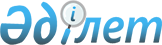 Об утверждении Правил реализации продукции в стеклянной таре в местах проведения спортивно-массовых, зрелищных культурно-массовых мероприятий в Акмолинской областиРешение акима Акмолинской области от 27 ноября 2014 года № 29. Зарегистрировано Департаментом юстиции Акмолинской области 12 декабря 2014 года № 4504      Примечание РЦПИ.

      В тексте документа сохранена пунктуация и орфография оригинала.

      В соответствии с подпунктом 14) пункта 1 статьи 29 Закона Республики Казахстан от 23 января 2001 года «О местном государственном управлении и самоуправлении в Республике Казахстан», аким области РЕШИЛ:



      1. Утвердить прилагаемые Правила реализации продукции в стеклянной таре в местах проведения спортивно-массовых, зрелищных культурно-массовых мероприятий в Акмолинской области.



      2. Настоящее решение акима области вступает в силу со дня государственной регистрации в Департаменте юстиции Акмолинской области и вводится в действие со дня официального опубликования.      Аким области                               С.Кулагин

Утверждены      

решением акима    

Акмолинской области 

от 27 ноября 2014 года

№ 29          

Правила реализации продукции в стеклянной таре в местах проведения спортивно-массовых, зрелищных культурно-массовых мероприятий в Акмолинской области

      1. Настоящие Правила реализации продукции в стеклянной таре в местах проведения спортивно-массовых, зрелищных культурно-массовых мероприятий в Акмолинской области разработаны в соответствии с подпунктом 14) пункта 1 статьи 29 Закона Республики Казахстан от 23 января 2001 года «О местном государственном управлении и самоуправлении в Республике Казахстан» и определяют порядок реализации продукции в стеклянной таре в местах проведения спортивно-массовых, зрелищных культурно-массовых мероприятий в Акмолинской области.



      2. Реализация продукции в стеклянной таре в местах проведения спортивно-массовых, зрелищных культурно-массовых мероприятий, не допускается вне торговых объектов и объектов общественного питания, предназначенных для реализации данной продукции.
					© 2012. РГП на ПХВ «Институт законодательства и правовой информации Республики Казахстан» Министерства юстиции Республики Казахстан
				